KONSULTASI / PENGADUAN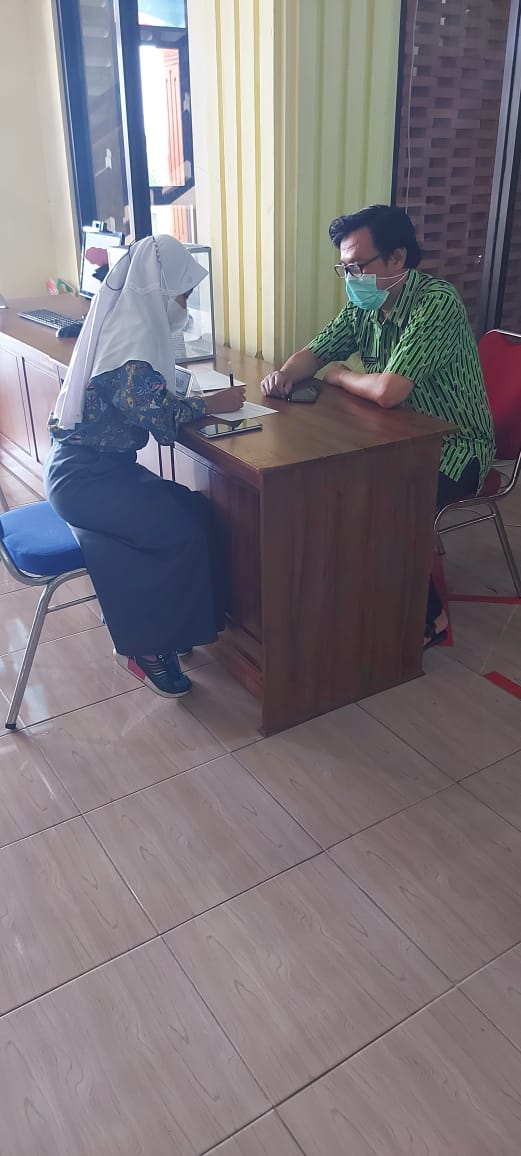 